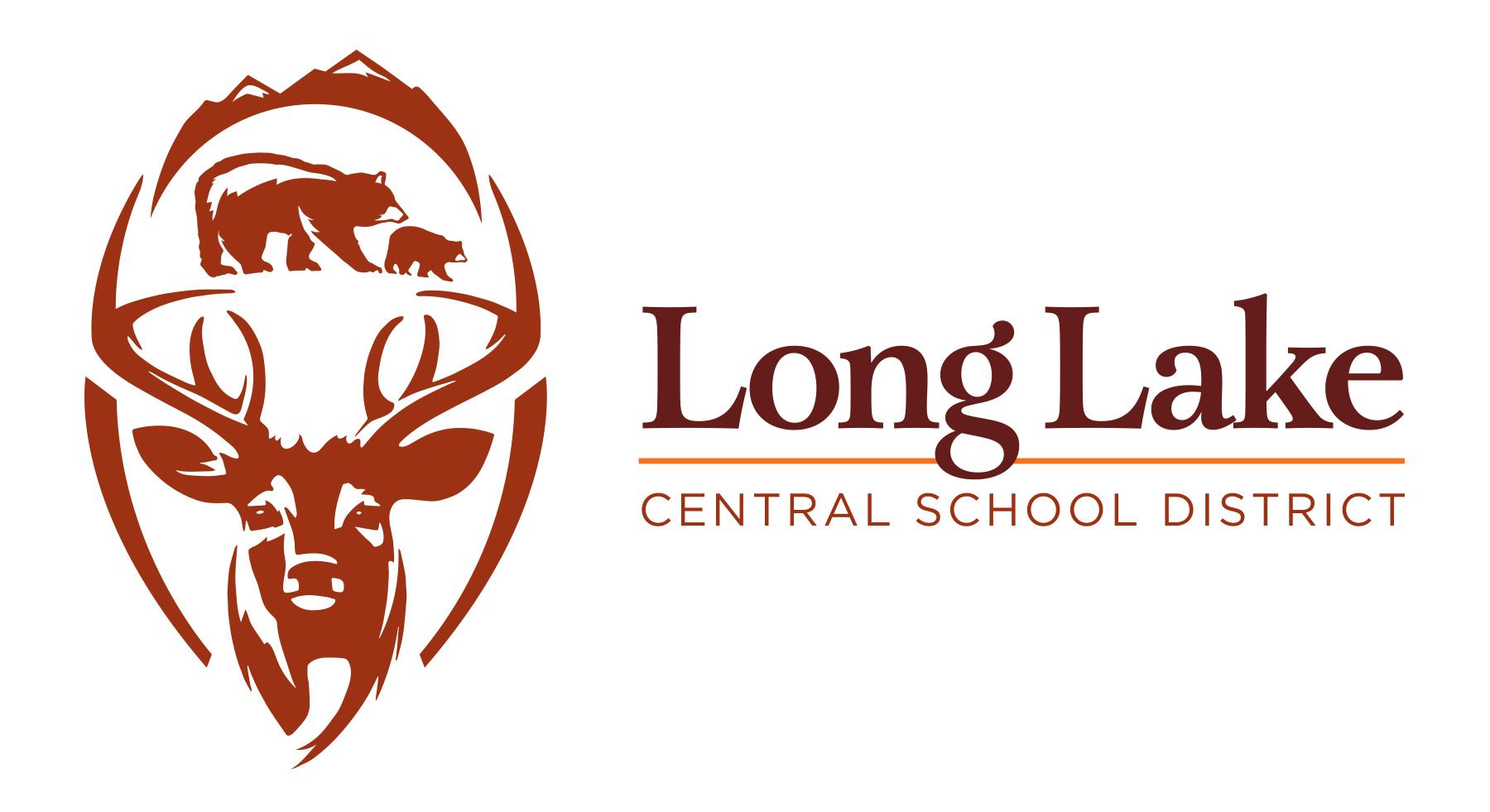 2019-2020 Committee MinutesDate: 2/10/2020Committee Name: Technology CommitteeFacilitator: Elizabeth NoonanRecorder: Christopher SassMembers Present: Elizabeth Noonan, Christopher Sass, Dennis Rust, Joshua Tremblay, Joseph KoehringMembers Absent: NoneDiscussion Highlights: Meeting was spent constructing Long Lake’s In-House technology plan.Plan will be completed at the next meeting.Next Meeting Date: 3/2/2020 @ 2:45Next Meeting Agenda Items: Complete In-house technology plan